Unit 7 Lesson 5: Características de otros cuadriláterosWU Conversación numérica: Dividamos entre 7 (Warm up)Student Task StatementEncuentra mentalmente el valor de cada expresión.1 Todas las manerasStudent Task StatementSelecciona todas las maneras en las que se puede describir cada figura. Prepárate para explicar tu razonamiento.1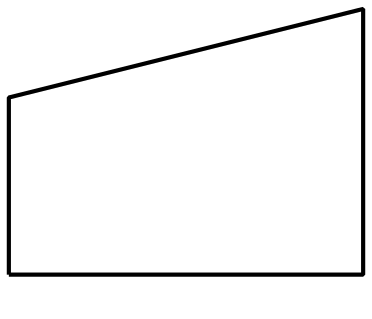 triángulocuadriláterocuadradoromborectángulo2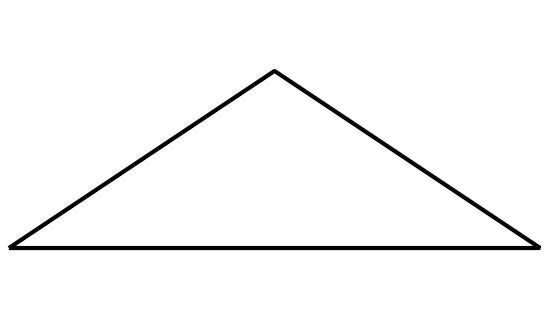 triángulocuadriláterohexágonoromborectángulocuadrado3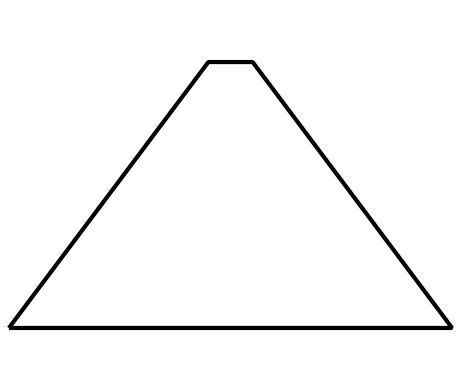 triángulocuadriláteropentágonoromborectángulocuadrado4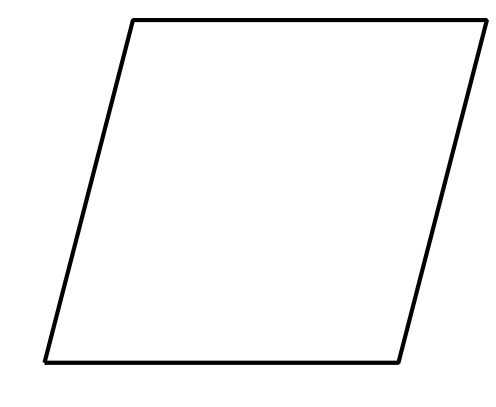 triángulocuadriláterohexágonoromborectángulocuadrado5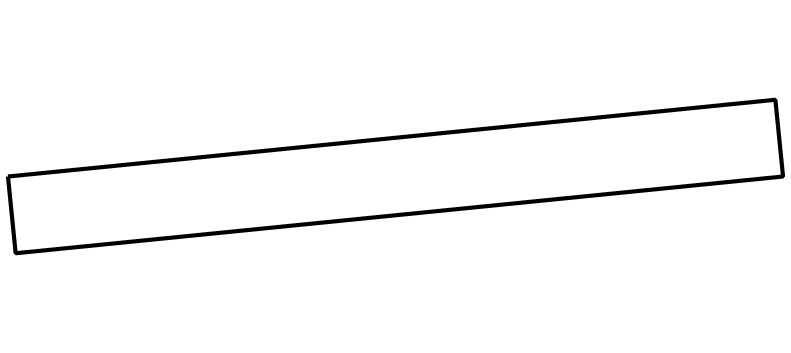 hexágonocuadriláterotriángulocuadradorectángulorombo6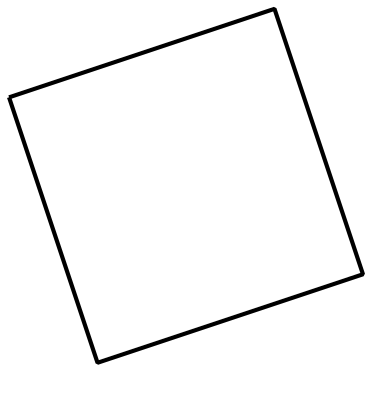 hexágonocuadriláterotriánguloromborectángulocuadrado2 Dibujemos una figura que no sea . . .Student Task StatementDibuja un cuadrilátero que no sea un cuadrado.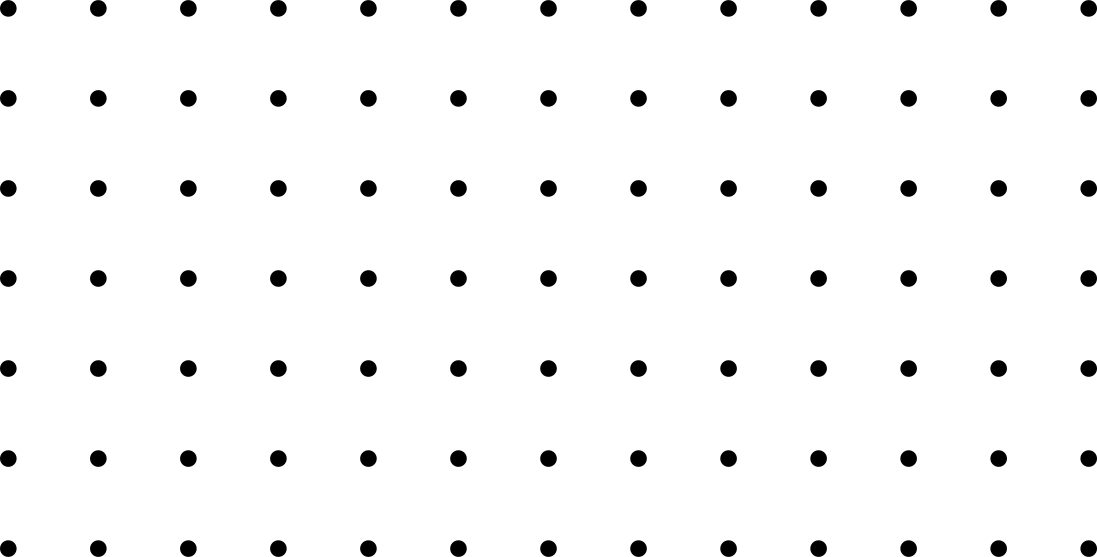 Dibuja un cuadrilátero que no sea un rombo.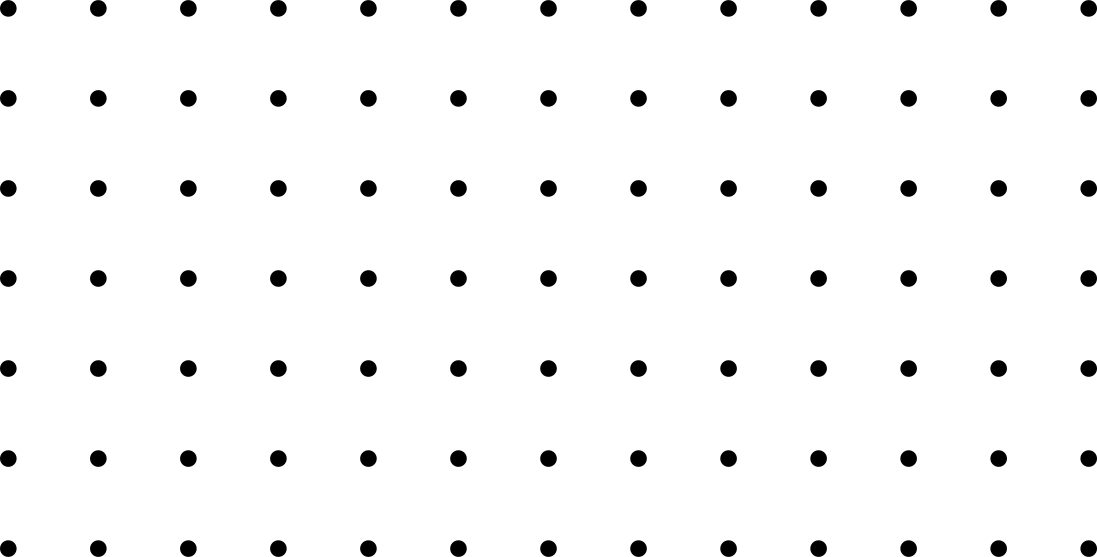 Dibuja un cuadrilátero que no sea un rectángulo.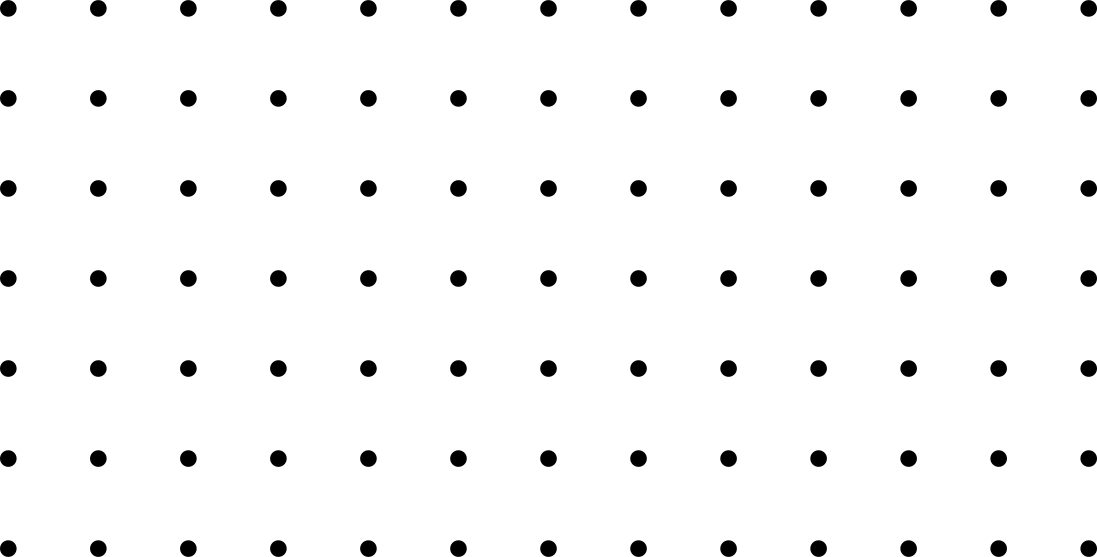 Dibuja todos los cuadriláteros que puedas que no sean rombos, ni rectángulos ni cuadrados.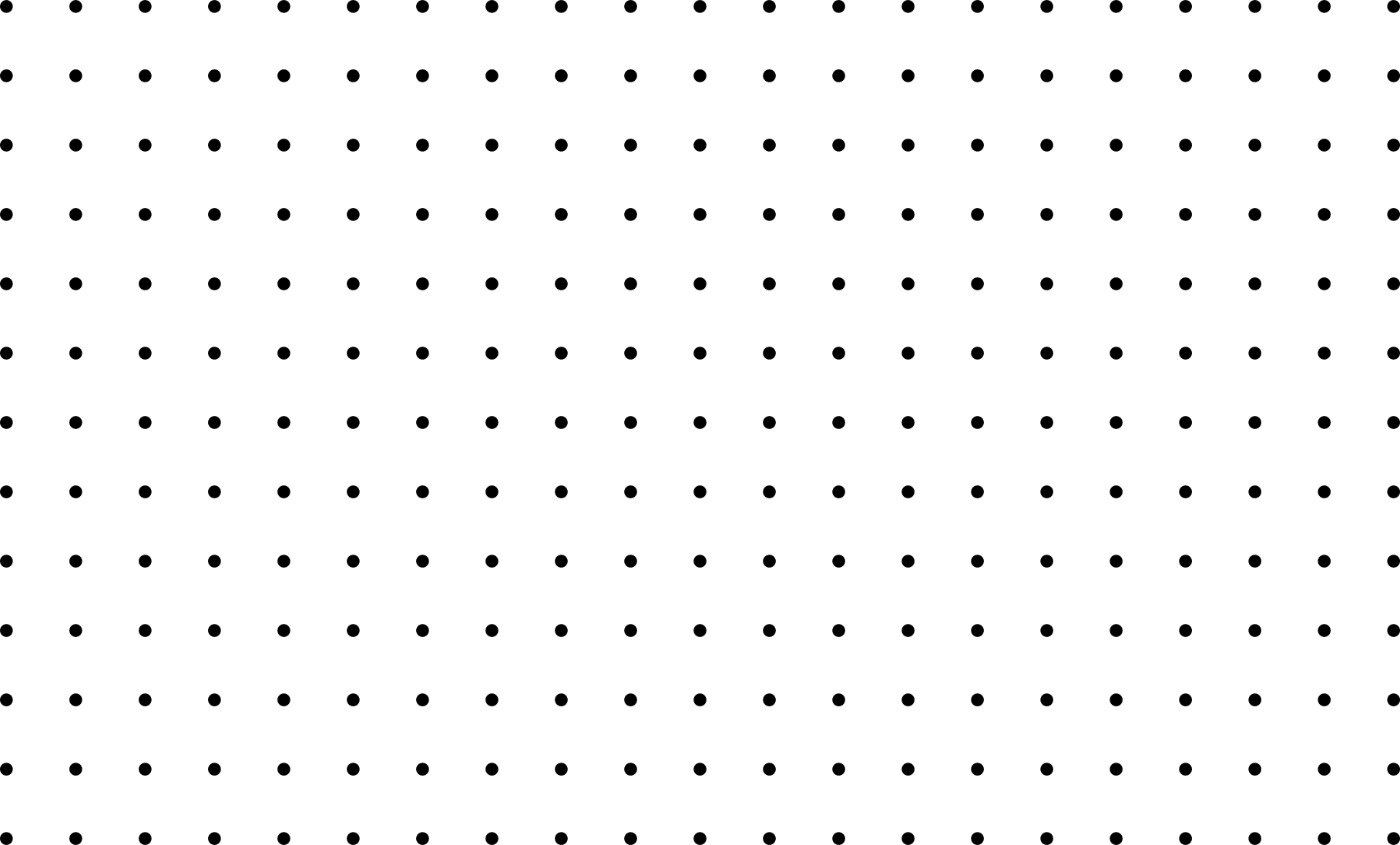 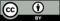 © CC BY 2021 Illustrative Mathematics®